LINH SÔN PHAÙP BAÛO ÑAÏI TAÏNG KINHTAÄP 169SAÙU  PHAÙP  MOÂN MAÀU  NHIEÄMSOÁ  1917HOÄI VAÊN HOÙA GIAÙO DUÏC LINH SÔN ÑAØI BAÉC XUAÁT BAÛNSỐ 1917SÁU PHÁP MÔN MẦU NHIỆMÑaïi sö Thieân Thai truï chuøa Ngoõa Quan ôû Ñoâ Haï löôïc neâu phaùp moân naày.Saùu Dieäu moân laø caên baûn cuûa Noäi haø nh, laø ñöôøng taét ñöôïc ñaïo cuûa Ba thöøa. Cho neân Ñöùc Thích-ca xöa tröôùc ñeán caây ñaïo, ngoài treân toøa coû, trong nghó veà An-ban: 1. Soå; 2. Tuøy; 3. Chæ; 4. Quaùn; 5. Hoaøn;Tònh. Do ñaây, maø muoân haïnh môû phaùt, haøng ma thaønh ñaïo. Phaûibieát Phaät vì laøm khuoân pheùp cho chuùng sinh maø baøy ra veát tích nhö theá. Caùc chaùnh só ba thöøa haù chaúng daïo goùt ñöôøng naày.Noùi saùu töùc laø phaùp soá, y cöù soá maø noùi thieàn, cho neân noùi saùu. Nhö Phaät coù luùc y cöù soá moät maø noùi veà thieàn, aáy laø Tam-muoäi Nhaát haønh. Hoaëc y cöù soá hai maø noùi thì: 1. Chæ; 2. Quaùn. Hoaëc y cöù soá ba maø noùi thì töùc laø ba Tam-muoäi, hoaëc y cöù soá boán thì goïi laø Töù thieàn, hoaëc y cöù soá naêm thì goïi laø Nguõ thieàn, hoaëc y cöù soá saùu thì goïi laø Saùu Dieäu moân, hoaëc y cöù soá baûy thì goïi laø Thaát y ñònh, hoaëc y cöù soá taùm thì goïi laø taùm Boái xaû, hoaëc y cöù soá chín thì goïi laø chín ñònh thöù ñeä, hoaëc y cöù soá möôøi thì goïi laø Möôøi chi thieàn. Nhö theá, v.v… cho ñeán traêm ngaøn muoân öùc A- taêng-kyø kieáp khoâng theå noùi caùc moân Tam-muoäi, ñeàu laø y cöù soá maø noùi caùc thieàn. Tuy soá coù nhieàu ít maø cuøng toät Phaùp töôùng thì ñeàu thaâu nhieáp nhau. Vì cô ngoä cuûa chuùng sinh khaùc nhau neân coù soá theâm bôùt ñeå phaân bieät lôïi vaät. Nay noùi saùu, töùc laø y cöù soá phaùp maø neâu chöông.Dieäu thì coù nhieàu yù. Neáu noùi yù chaùnh thì töùc laø Dieät ñeá Nieát-baøn, cho neân trong boán haønh cuûa dieät ñeá thì noùi Dieät - Chæ - Dieäu - Ly. Nieát- baøn khoâng ñoaïn khoâng thöôøng, coù maø khoù kheá, khoâng maø deã ñöôïc, neân noùi laø Dieäu. Saùu phaùp naêng thoâng neân goïi laø Moân. Moân (cöûa) tuy coù saùu nhöng hoäi nhaäp vaøo dieäu thì chaúng khaùc. Cho neân kinh noùi Neâ-hoaøn laøphaùp baûo chaân thaät, chuùng sinh töø caùc moân maø vaøo, ôû ñaây thì giaûi thích chung ñaïi yù veà Saùu Dieäu moân.- Ñaïi yù saùu Dieäu moân coù möôøi:Saùu Dieäu moân rieâng traûi ñoái caùc thieàn; 2. Saùu Dieäu moân thöù lôùp sinh nhau; 3. Saùu Dieäu moân tuøy tieän nghi; 4. Saùu Dieäu moân tuøy ñoái trò;Saùu Dieäu moân nhieáp nhau; 6. Saùu Dieäu moân chung rieâng; 7. Saùu Dieäu moân toaøn chuyeån; 8. Saùu Dieäu moân quaùn taâm; 9. Vieân quaùn saùu Dieäu moân; 10. Saùu Dieäu moân chöùng töôùng.Rieâng traûi ñoái caùc thieàn ñònh maø noùi saùu Dieäu moân: Coù saùu yù:Y soå töùc laøm Dieäu moân. Ngöôøi tu nhaân Soå töùc (ñeám hôi thôû) lieàn coù theå sinh ra boán thieàn, boán taâm voâ löôïng, boán ñònh Voâ Saéc. Neáu ôû sau cuøng laø ñònh Phi phi töôûng maø bieát roõ khoâng phaûi laø Nieát-baøn, thì ngöôøi aáy chaéc chaén ñöôïc ñaïo Ba thöøa. Vì sao? Vì ñònh naøy do AÁm, giôùi, nhaäp hoøa hôïp maø coù, doái traù chaúng thaät, tuy khoâng coù phieàn naõo Thoâ maø cuõng thaønh töïu möôøi thöù phieàn naõo Teá. Bieát roài chia cheû, chaúng truï chaúng chaáp, taâm ñöôïc giaûi thoaùt töùc chöùng Nieát-baøn ba thöøa. Nghóa naøy nhö Tu-baït-ñaø-la, Phaät daïy döùt hoaëc Phi phi töôûng xöù thì lieàn ñöôïc quaû A-la-haùn. Soå laø Dieäu moân, yù laø ôû ñaây.Tuøy laø Dieäu Moân, ngöôøi tu nhaân theo hôi thôû töùc thì seõ sinh ra möôøi saùu ñaëc thaéng. Ñoù laø: 1. Bieát hôi thôû vaøo; 2. Bieát hôi thôû ra; 3. Bieát hôi thôû daøi ngaén; 4. Bieát hôi thôû khaép thaân; 5. Tröø caùc thaân haønh; 6. Taâm (thoï) hyû; 7. Taâm thoï vui; 8. Thoï caùc taâm haønh; 9. Taâm laøm hyû; 10. Taâm laøm nhieáp; 11. Taâm laøm giaûi thoaùt; 12. Taâm quaùn voâ thöôøng; 13. Taâm quaùn xuaát taùn; 14. Quaùn lìa duïc; 15. Quaùn dieät; 16. Quaùn buoâng boû. Theá naøo laø quaùn buoâng boû? Quaùn naøy phaù hoaëc Phi töôûng xöù. Vì sao? Vì khi phaøm phu tu phi töôûng, quaùn coù choã thöôøng nhö gheû nhoït, quaùn choã voâ töôûng nhö si (ngaây daïi). Dieäu ñònh baäc nhaát goïi laø Phi töôûng. Nghó nhö theá roài lieàn buoâng boû coù töôûng voâ töôûng, goïi laø phi höõu töôûng phi voâ töôûng, cho neân bieát Phi töôûng töùc laø nghóa hai buoâng boû. Nay ñeä töû Phaät quaùn haønh chia cheû, nghóa nhö tröôùc noùi. Cho neân quaùn saâu buoâng boû thì chaúng chaáp tröôùc phi töôûng hay ñöôïc Nieát-baøn, tuøy laø Dieäu Moân laø yù ôû ñaây.Chæ laø Dieäu Moân. Ngöôøi tu nhaân chæ, taâm lieàn thöù lôùp phaùtnaêm luaân thieàn: Moät laø Tam-muoäi Ñòa luaân, töùc laø Vò Ñaùo ñòa; hai laø Tam- muoäi Thuûy luaân, töùc laø phaùt caùc thöù thieän caên thieàn ñònh; ba laø Tam- muoäi Hö khoâng luaân, töùc laø ngöôøi naêm phöông tieän bieát nhaân duyeân khoâng taùnh nhö hö khoâng; boán laø Tam-muoäi Kim sa luaân töùc laø Kieán tögiaûi thoaùt khoâng chaáp tröôùc, chaùnh boá thí nhö kim sa; naêm laø Tam-muoäi Kim cöông luaân, töùc laø Voâ ngaïi ñaïo thöù chín, ñoaïn döùt kieát söû ba coõi, döùt heát khoâng soùt. Chöùng taän trí, Voâ sinh trí nhaäp Nieát-baøn, Chæ laø Dieäu Moân laø yù ôû ñaây.Quaùn laø Dieäu Moân. Ngöôøi tu nhaân tu quaùn thì seõ sinh ra chín töôûng, taùm nieäm, möôøi töôûng, taùm boái xaû, taùm thaéng xöù, möôøi Nhaát thieát xöù, chín ñònh thöù lôùp, Tam-muoäi sö töû phaán taán, Tam-muoäi sieâu vieät. Luyeän thieàn, möôøi boán bieán hoùa taâm, ba minh, saùu thoâng vaø taùm giaûi thoaùt, ñöôïc ñònh dieät thoï töôûng, lieàn vaøo Nieát-baøn. Quaùn laøm Dieäu moân chính laø yù naày.Hoaøn laø Dieäu Moân. Neáu ngöôøi tu thöïc haønh tueä haïnh kheùo leùo phaân tích, trôû veà nguoàn coäi. Luùc aáy, lieàn sinh ra khoâng, Voâ töôûng, voâ taùc, ba möôi baûy phaåm, boán ñeá, möôøi hai nhaân duyeân, chaùnh quaùn, Trung ñaïo, do ñaây maø ñöôïc nhaäp Nieát-baøn. Hoaøn laø Dieäu moân laø yù ôû ñaây.Tònh laø Dieäu Moân, neáu ngöôøi tu bieát taát caû phaùp boån taùnh laø thanh tònh, lieàn ñöôïc töï taùnh thieàn. Vì ñöôïc thieàn naày neân ngöôøi Nhò thöøa chaéc chaén chöùng Nieát-baøn. Neáu laø Boà-taùt thì vaøo vò Thieát luaân,  ñuû taâm Möôøi Tín, tu haønh khoâng ngöng nghæ, lieàn sinh ra chín thöù Ñaïi thieàn, ñoù goïi laø Töï taùnh thieàn, Nhaát thieát thieàn, Nan thieàn, Nhaát thieát moân thieàn, Thieän nhaân thieàn, Nhaát thieát haønh thieàn, Tröø naõo thieàn, Thöû theá tha theá laïc thieàn, Thanh tònh thieàn v.v… Boà-taùt y theo caùc thieàn ñoù maø ñöôïc quaû Ñaïi Boà-ñeà, ñaõ ñöôïc, ñang ñöôïc, seõ ñöôïc. Tònh laøm Dieäu moân laø yù naøySaùu Dieäu moân thöù lôùp sinh nhau: Thöù lôùp sinh nhau laø thöù lôùp vaøo ñaïo. Neáu ôû coõi Duïc kheùo laøm saùu phaùp, tònh taâm thöù saùu thaønh töïu thì lieàn phaùt voâ laäu ba thöøa, huoáng chi laø ñaày ñuû caùc thieàn Tam-muoäi. ÔÛ ñaây coù khaùc vôùi tröôùc. Vì sao? Nhö soå coù hai thöù: Moät laø Tu soå, hai laø chöùng soá.Tu soå laø ngöôøi tu ñieàu hoøa hôi thôû, chaúng trôn chaúng rít, am töôøng töø soá moät ñeán möôøi, nhieáp taâm ôû soá, chaúng ñeå rong ruoåi? Ñoù goïi laø Tu soå.Chöùng soå laø giaùc taâm tuøy yù töø moät ñeán möôøi, chaúng theâm coângsöùc, taâm truï hôi thôû, bieát laø nheï yeáu, töôùng taâm daàn teá, sôï ñeám laø thoâ, yù chaúng muoán ñeám. Baáy giôø ngöôøi tu phaûi buoâng Soå maø tu Tuøy.Tuøy cuõng coù hai: Moät laø Tu tuøy; hai laø Chöùng tuøy. Tu tuøy laø boû soå phaùp ôû tröôùc, moät taâm y tuøy maø thôû ra vaøo. Nhieáp taâm duyeân vôùi hôi thôû bieát thôû ra vaøo, taâm truï ôû döùt duyeân, khoâng coù yù phaân taùn, ñoù goïi laø Tu tuøy; Chöùng tuøy laø taâm ñaõ vi teá, an tónh chaúng loaïn, bieát hôi thôû daøingaén ra vaøo khaép thaân taâm vaø hôi thôû töï taïi nöông nhau, yù nghó laëng leõ ngöng tónh, bieát tuøy laø thoâ, taâm chaùn muoán boû, nhö ngöôøi moûi meät chæ muoán nguû chaúng thích laøm vieäc. Baáy giôø, ngöôøi tu phaûi boû Tuøy maø tu Chæ. Chæ cuõng coù hai: Moät laø tu Chæ; hai laø chöùng Chæ. Tu chæ laø döùt caùc duyeân löï chaúng nghæ Soå hay Tuøy, ngöng laëng taâm mình, ñoù goïi laø Tu chæ; Chöùng chæ laø bieát thaân taâm vaéng laëng nhaäp ñònh, chaúng thaáy töôùng maïo trong ngoaøi. Ñònh phaùp giöõ taâm, töï taïi baát ñoäng. Luùc ñoù ngöôøi tu nghó raèng: Nay Tam-muoäi naày tuy laø voâ vi vaéng laëng, an oån vui söôùng nhöng khoâng coù tueä phöông tieän neân chaúng theå phaù hoaïi sinh töû. Laïi nghó raèng: Nay ñònh naøy ñeàu thuoäc veà phaùp nhaân duyeân, AÁm, giôùi, nhaäp hoøa hôïp maø coù, neân giaû doái chaúng thaät. Nay ta chaúng thaáy chaúng bieát, caàn phaûi soi roõ. Nghó theá roài lieàn chaúng ñaém tröôùc Chæ, maø khôûi Quaùn phaân bieät.Quaùn cuõng coù hai: Moät laø tu quaùn, hai laø chöùng quaùn. Tu quaùn laø ôû trong taâm ñònh, duøng tueä phaân bieät, quaùn töôùng hôi thôû nheï yeáu ra vaøo nhö gioù trong hö khoâng. Da thòt, gaân xöông, ba möôi saùu vaät nhö caây chuoái khoâng thaät, taâm bieát voâ thöôøng, saùt-na chaúng truï, khoâng coù nhaân ngaõ, thaân thoï taâm phaùp ñeàu khoâng coù töï taùnh. Neáu khoâng ñöôïc nhaân phaùp thì ñònh nöông vaøo ñaâu. AÁy goïi laø tu quaùn. Veà Chöùng quaùn, nhö theá khi quaùn bieát hôi thôû ra vaøo khaép caùc loã chaân loâng, maét taâm môû saùng, thaáy suoát ba möôi saùu vaät vaø caùc oå vi truøng, trong ngoaøi baát tònh, saùt-na bieán ñoåi, taâm sinh vui buoàn. Ñöôïc boán nieäm xöù phaù boán ñieân ñaûo goïi laø Chöùng quaùn. Töôùng quaùn ñaõ phaùt, taâm duyeân vôùi caûnh quaùn, phaân bieät chia cheû, bieát nieäm löu ñoäng chaúng phaûi ñaïo chaân thaät. Baáy giôø, phaûi boû Quaùn maø tu Hoaøn.Hoaøn cuõng coù hai: Moät laø tu hoaøn, hai laø chöùng hoaøn. Tu hoaøn: Ñaõ bieát quaùn töø taâm sinh, neáu töø caûnh phaân tích thì ñaây töùc chaúng hieåu nguoàn coäi, phaûi neân phaûn quaùn maø quaùn taâm. Quaùn taâm naày töø ñaâu maø sinh, laø töø quaùn maø taâm sinh, hay töø chaúng quaùn maø taâm sinh? Neáu töø quaùn maø taâm sinh töùc laø ñaõ coù quaùn. Nay thaät chaúng phaûi nhö theá, vì sao? Vì ba phaùp Sôû, Tuøy, Chæ chöa coù Töùc quaùn. Neáu töø chaúng quaùn taâm sinh thì chaúng quaùn taâm laø dieät maø sinh hay chaúng dieät maø sinh. Neáu chaúng dieät maø sinh thì töùc hai taâm ñeàu cuøng, neáu dieät phaùp sinh maø dieät phaùp ñaõ heát thì chaúng theå sinh quaùn. Neáu noùi vöøa dieät vöøa chaúng dieät sinh ra, cho ñeán chaúng phaûi dieät chaúng phaûi chaúng dieät ñeàu chaúng thaät coù. Phaûi bieát quaùn taâm voán töï chaúng sinh, vì chaúng sinh neân chaúng coù, chaúng coù neân töùc khoâng, vì khoâng neân chaúng coù quaùn taâm. Neáu chaúng coù quaùn taâm thì ñaâu coù quaùn caûnh. Caûnh trí ñeàu maát, ñoù laø choã quantroïng cuûa hoaøn nguyeân (trôû veà goác) ñoù goïi laø Tu Hoaøn. Chöùng Hoaøn laø taâm tueä khai phaùt chaúng gia theâm coâng söùc, tuøy yù töï phaân tích, trôû veà nguoàn coäi, ñoù goïi laø Chöùng Hoaøn. Ngöôøi tu phaûi bieát neáu lìa caûnh trí muoán veà khoâng caûnh trí, chaúng lìa caûnh trí buoäc raøng, vì theo hai beân, neân luùc ñoù phaûi boû Moân Hoaøn maø an taâm vôùi tònh ñaïo.Tònh cuõng coù hai: Moät laø tu tònh, hai laø chöùng tònh. Tu tònh laø bieát saéc tònh neân chaúng khôûi voïng töôûng phaân bieät. Thoï töôûng haønh thöùc cuõng gioáng nhö theá. Döùt caáu voïng töôûng ñoù khoâng goïi laø Tu tònh, döùt caáu phaân bieät, ñoù goïi laø Tu tònh, döùt caáu chaáp ngaõ, ñoù goïi laø Tu tònh. Toùm laïi, neáu taâm nhö baûn tònh, ñoù goïi laø tu tònh, cuõng chaúng ñöôïc naêng tu sôû tu vaø tònh baát tònh, ñoù goïi laø tu tònh.Chöùng tònh: Khi tu nhö theá, boãng nhieân töông öng taâm tueä, phöông tieän voâ ngaïi töï taïi khai phaùt, Tam-muoäi chaùnh thoï taâm khoâng nöông caäy. Chöùng tònh coù hai: Moät laø töông töï chöùng, laø naêm phöông tieän töông töï, tueä ñaïo voâ laäu phaùt; Hai laø chaân thaät chöùng, laø Khoå phaùp nhaãn cho ñeán ñaïo voâ ngaïi thöù chín, Ñaúng chaân voâ laäu tueä phaùt. Caáu ba coõi ñaõ heát, neân goïi laø chöùng tònh. Laïi quaùn chuùng sinh khoâng, neân goïi laø Quaùn, quaùn thaät phaùp khoâng neân goïi laø Hoaøn, quaùn bình ñaúng khoâng neân goïi laø Tònh. Laïi nöõa, taát caû ngoaïi quaùn goïi laø Quaùn, taát caû noäi quaùn goïi laø Hoaøn, taát caû khoâng phaûi noäi khoâng phaûi ngoaïi quaùn goïi laø Tònh. Cho neân, Phaïm Chí Tieân-ni noùi chaúng phaûi noäi quaùn neân ñöôïc trí tueä aáy, chaúng phaûi ngoaïi quaùn neân ñöôïc trí tueä aáy, chaúng phaûi noäi ngoaïi quaùn neân ñöôïc trí tueä aáy, cuõng ñeàu quaùn maø ñöôïc trí tueä aáy.Saùu Dieäu moân tuøy tieän nghi: Ngöôøi tu muoán ñöôïc trí tueä thieàn ñònh saâu cho ñeán thaät töôùng Nieát-baøn, thì môùi hoïc an taâm caàn phaûi kheùo leùo, theá naøo laø kheùo leùo, laø phaûi ôû phaùp saùu Dieäu moân maø ñeàu hay bieát ñieàu phuïc taâm mình, tuøy choã tieän lôïi maø thöôøng duøng. Vì sao? Vì neáu taâm chaúng tieän tu trò töùc laø voâ ích, cho neân khi môùi ngoài phaûi bieát ñieàu taâm hoïc Soå, keá phaûi hoïc Tuøy, roài laïi phaûi hoïc taâm Quaùn Hoaøn, v.v… moãi moãi ñeàu traûi qua maáy ngaøy hoïc, laïi baét ñaàu töø Soå Tuøy cho ñeán Hoaøn Tònh maø an taâm tu taäp. Laïi ñeàu phaûi traûi qua maáy ngaøy, nhö theá maø trôû laïi nhieàu laàn. Ngöôøi tu phaûi töï bieát taâm mình tieän nghi phaùp naøo. Neáu taâm thích nghi vôùi Soå thì phaûi duøng Soå phaùp maø an taâm. Cho ñeán tònh cuõng theá, tuøy thích nghi maø duøng, chaúng phaân bieät thöù lôùp. Nhö theá khi an taâm neáu bieát thaân an ñieàu thôû thì taâm tónh môû saùng tröôùc sau an chaéc, thì phaûi chuyeân duøng phaùp naày, seõ coù lôïi saâu. Neáu coù ngaïi sinh taâm taùn loaïn toái taêm thì phaûi tuøy tieän maø ñoåi duøng moân khaùc an thì lieàn toát, coù theå laøm chuaån xöû duïng laâu daøi. AÁy laø löôïc noùi môùi hoïc kheùo leùo an taâmsaùu Dieäu moân, chính laø bieát ñaïi yù veà tieän nghi duïng taâm. Laïi nöõa, ngöôøi tu haønh neáu taâm an oån aét coù sôû chöùng. Theá naøo laø chöùng, ñoù goïi laø ñöôïc trì thaân vaø thoâ truï teá truï, laø caùc thöù thieàn ñònh vò Ñaùo Ñòa, Sô thieàn, v.v… cuûa coõi Duïc, ñöôïc caùc ñònh naøy roài neáu taâm truï khoâng tieán thì phaûi tuøy ñònh caïn saâu maø tu saùu Dieäu moân ñeå khai phaùt. Theá naøo goïi laø ñònh caïn chaúng tieán tu saùu moân ñeå tieán? Nhö ngöôøi tu môùi ñöôïc phaùp giöõ thaân vaø phaùp thoâ teá truï traûi qua nhieàu ngaøy thaùng maø chaúng tieán thaân. Baáy giôø, phaûi teá taâm maø tu Soå. Neáu Soå khoâng tieán thì laïi phaûi tu Tuøy, Tuøy neáu tieán thì phaûi laéng taâm nhoû nhieäm tu chæ. Chæ neáu khoâng tieán thì phaûi ôû trong ñònh maø quaùn phaùp AÁm nhaäp giôùi, neáu quaùn khoâng tieán thì phaûi Hoaøn maø xem xeùt nguoàn taâm. Neáu Hoaøn khoâng tieán thì phaûi vaéng laëng theå tònh. Duøng saùu phaùp naøy neáu nghieâng veà moät phaùp, maø luùc aáy taêng tieán töùc laø kheùo tu. Ñaõ daàn daàn tieán vaøo thieàn ñònh saâu thì lieàn qua Soå caûnh. Soå töôùng ñaõ heát thì tieán phaùt tuøy thieàn. ÔÛ trong ñònh naày neáu chaúng caûnh tieán thì phaûi kheùo tu naêm phaùp Tuøy - Chæ - Quaùn - HoaønTònh. Ñònh tieán daàn saâu, tuøy caûnh ñaõ vöôït qua, neáu phaùt chæ thieàn, neáu thieàn khoâng tieán thì phaûi kheùo tu boán phaùp Chæ - Quaùn - Hoaøn - Tònh. Chæ ñònh ñaõ tieán daàn saâu, thì quaùn taâm môû phaùt. Tuy coù phaùp chæ bieát ñoù laø töø duyeân sinh maø khoâng coù töï taùnh, töôùng chæ ñaõ maát. Neáu thieàn quaùn chaúng tieán thì phaûi kheùo tu ba phaùp quaùn, hoaøn, tònh. Thieàn quaùn ñaõ tieán, tieán roài neáu heát chuyeån vaøo ñònh saâu thì tueä giaûi môû phaùt. Chæ bieát taâm mình coù phaùp töôùng, bieát quaùn laø giaû doái chaúng thaät cuõng coøn ôû voïng tình, nhö trong moäng maø thaáy. Bieát roài chaúng nhaän, trôû laïi chieáu xeùt nguoàn taâm. Thieàn Hoaøn khaù laâu maø chaúng tieán thì laïi phaûi quaùn ngöôïc nguoàn taâm vaø theå, tònh laø vaéng laëng. Thieàn Hoaøn ñaõ tieán, tieán roài neáu heát thì lieàn phaùt tònh thieàn. Töôùng nieäm cuûa thieàn naøy quaùn ñaõ tröø, noùi naêng ñeàu döùt, voâ löôïng caùc toäi ñeàu tröø, taâm thanh tònh thöôøng nhaát, ñoù goïi laø thieàn Tònh. Neáu Tònh chaúng tieán thì phaûi kheùo ñuoåi taâm caáu, theå thaät vaéng laëng, taâm nhö hö khoâng chaúng coù choã nöông gaù naøo. Baáy giôø, thieàn Tònh daàn saâu vaéng, roãng rang saùng rôõ, phaùt chaân voâ laäu, chöùng ñaïo ba thöøa. Ñaây thì löôïc noùi saùu Dieäu moân, tuøy tieän nghi maø duøng, theâm lôùn coâng ñöùc trí tueä caùc Thieàn, cho ñeán nhaäp Nieát-baøn. Laïi nöõa, trong thôøi gian tu neáu coù chöôùng noäi ngoaïi khôûi leân maø muoán tröø ñi, thì cuõng phaûi ôû trong saùu moân maø laáy baát cöù moät phaùp naøo, moãi phaùp duøng thöû xem, neáu heát thì ñoù laø thuoác. Trò thieàn chöôùng vaø beänh ma söï trong thieàn, coâng duïng cuûa saùu moân ñeàu heát beänh. Caùc ñieàu noùi ra töø tröôùc yù ñeàu khoù thaáy. Neáu ngöôøi tu duøng phaùp moân naày phaûi kheùo suy nghó laáy yù chôù neân laøm doái.Saùu Dieäu moân ñoái tr : Ngöôøi haïnh ba thöøa tu ñaïo hieåu chaân ñeàu laø tröø chöôùng hieån lyù, khoâng coù taïo taùc. Vì sao? Vì ngöôøi Nhò thöøa, boán truï hoaëc ñaõ döùt, goïi laø ñöôïc quaû Thaùnh, khoâng coøn coù phaùp naøo khaùc. Boà-taùt Ñaïi só phaù heát traàn sa voâ minh chöôùng neân lyù boà ñeà hieån saùng cuõng chaúng tu gì khaùc. Theo ñaây maø suy ra, neáu hay kheùo duïng saùu moân ñoái trò phaù chöôùng trong ngoaøi thì töùc laø tu ñaïo, töùc laø ñöôïc ñaïo, khoâng coù ñaïo naøo khaùc. Theá naøo laø coâng duïng saùu moân ñoái trò? Laø ngöôøi tu phaûi bieát beänh bieát thuoác. Theá naøo laø bieát beänh, ñoù laø ba chöôùng: Moät laø Baùo chöôùng, töùc laø baát thieän ñôøi naøy, thoâ ñoäng taùn loaïn maø chöôùng giôùi nhaäp; hai laø phieàn naõo chöôùng, töùc laø caùc phieàn naõo ba ñoäc, möôøi söû, v.v…; Ba laø nghieäp chöôùng töùc laø chöôùng ôû quaù khöù hieän taïi, ñaõ khôûi vaø trong luùc chöa thoï baùo, coù theå chöôùng ngaïi caùc Thaùnh ñaïo. Ngöôøi tu khi ngoài thieàn thì ba chöôùng naày phaùt ra, phaûi kheùo bieát töôùng noù, duøng phaùp moân naày maø ñoái trò tröø dieät. Theá naøo laø trong khi ngoài maø bieát töôùng Baùo chöôùng? Khôûi töôùng laøm sao ñoái trò? Laø taâm phaân bieät giaùc quaùn taùn ñoäng phan duyeân caùc caûnh khoâng taïm döøng nghæ, neân goïi laø Baùo chöôùng khôûi, chöôùng naày phuø ñoäng lanh lôïi phan duyeân caùc caûnh, taâm taùn loaïn ngang doïc nhö khæ chuyeàn caây khoù theå cheá phuïc. Baáy giôø, ngöôøi tu phaûi duøng Soå moân maø ñieàu taâm, ñeám hôi thôû, phaûi bieát ñoù laø chaân ñoái trò. Cho neân Phaät noùi: Ngöôøi giaùc quaùn nhieàu thì daïy cho Soå töùc, hai laø trong luùc ngoài thieàn taâm coù luùc vöøa hoân vöøa taùn, hoân töùc laø taâm voâ kyù, aùm töùc laø nguû nghæ, taùn töùc laø phuø ñoäng vaéng laëng. Baáy giôø, ngöôøi tu phaûi duøng Tuøy moân kheùo ñieàu taâm tuøy töùc theo hôi thôû, xeùt roõ hôi thôû ra vaøo, taâm y theo hôi thôû maø duyeân khoâng phaân taùn yù. Xeùt hôi thôû ra vaøo trò taâm voâ kyù nguû guïc, y vaøo hôi thôû maø töï giaùc quaùn phan duyeân; Ba laø trong luùc ngoài thieàn, neáu bieät thaân taâm thôû gaáp, thoâ taâm taùn ñoäng. Baáy giôø, ngöôøi tu phaûi duøng moân chæ, thaân thö thôùi buoâng boû hôi thôû, cheá taâm ngöng tòch, ngaên caùc nghó nhôù. Ñaây laø caùch trò. Laïi nöõa, theá naøo laø chöôùng phieàn naõo khôûi, ñoái trò theá naøo? Phieàn naõo coù ba thöù: Moät laø khi ngoài thieàn, tham duïc phieàn naõo chöôùng khôûi, khi ñoù ngöôøi tu phaûi duøng chín töôûng trong moân quaùn taâm: moät laø boái xaû, hai laø thaéng xöù, caùc moân baát tònh laøm ñoái trò; hai laø khi ngoài thieàn töùc giaän phieàn naõo chöôùng khôûi, khi ñoù, ngöôøi tu phaûi duøng töø bi hyû xaû trong moân quaùn taâm laøm ñoái trò; ba laø khi ngoài thieàn, ngu si taø kieán chöôùng khôûi, khi ñoù ngöôøi tu phaûi duøng moân Hoaøn phaûn chieáu möôøi hai nhaân duyeân, ba laø khoâng ñaïo phaåm phaù boû nguoàn taâm trôû veà baûn taùnh, ñaây laø caùch trò. Laïi nöõa, laøm sao ñoái trò chöôùng ñaïo nghieäp khôûi, töùc ba thöù, caùch trò cuõng coù ba: Moät laø khi ngoài thieàn boãng nhieân caáu taâm toái ñen, meâ maát caûnh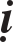 giôùi, phaûi bieát ñoù laø nghieäp chöôùng ñen toái khôûi, luùc ñoù ngöôøi tu phaûi duøng nieäm phöông tieän tònh öùng ba möôi hai töôùng thanh tònh saùng suoát trong moân Tònh ñeå ñoái trò; hai laø trong luùc ngoài thieàn boãng nhieân nieäm aùc suy nghó tham duïc, khoâng ñieàu aùc naøo chaúng laøm, ñaây cuõng laø do toäi nghieäp ôû quaù khöù laøm ra. Baáy giôø, ngöôøi tu phaûi duøng nieäm baùo Phaät Nhaát thieát chuûng trí vieân tònh thöôøng laïc coâng ñöùc ñeå ñoái trò; ba laø khi ngoài thieàn, neáu coù caùc thöù caûnh giôùi töôùng xaáu aùc hieän ra, cho ñeán eùp böùc thaân taâm, phaûi bieát ñoù laø quaù khöù, ñôøi naøy, nghieäp chöôùng aùc ñaõ gaây phaùt ra, khi ñoù ngöôøi tu phaûi duøng nieäm phaùp thaân boån tònh baát sinh baát dieät boån taùnh thanh tònh trong moân Tònh ñeå laøm ñoái trò. ÔÛ ñaây noùi löôïc töôùng saùu moân ñoái trò döùt tröø ba chöôùng. Noùi roäng cuõng laø möôøi laêm thöù chöôùng khoâng khaùc. Laïi nöõa, ngöôøi tu khi ngoài thieàn neáu phaùt ra caùc thöù thieàn ñònh saâu, trí tueä giaûi thoaùt khaùc, coù caùc chöôùng khôûi leân thì phaûi ôû trong saùu moân maø kheùo leùo duøng phaùp ñoái trò. Chöôùng phaùp thoâ teá ñaõ tröø thì chaân nhö thaät töôùng töï hieån baøy, ba minh saùu thoâng töï phaùt, möôøi löïc, boán voâ sôû uùy, taát caû coâng ñöùc haïnh nguyeän cuûa Phaät, Boà-taùt töï nhieân hieän ra khoâng do taïo taùc. Cho neân kinh noùi: Laïi thaáy caùc Nhö lai töï nhieân thaønh Phaät ñaïo.Saùu Dieäu moân nhieáp nhau: Phaøm saùu Dieäu Moân thu nhieáp laãn nhau, luaän gaàn thì coù hai thöù, luaän xa thì coù nhieàu neûo. Hai thöù goàm: Moät laø saùu moân töï theå nhieáp nhau; hai laø kheùo tu saùu moân sinh ra caùc thaéng taán nhieáp nhau.Theá naøo goïi laø töï theå nhieáp nhau? Khi ngöôøi tu saùu Dieäu moân seõ ôû moät Sôû töùc maø tuøy yù töï nhieáp naêm phaùp Tuøy - Chæ - Quaùn - Hoaøn - Tònh. Vì sao? Nhö ngöôøi tu khi kheùo ñieàu taâm soå töùc (ñeám hôi thôû) töùc theå  laø soå moân, taâm nöông theo hôi thôû maø ñeám töùc laø nhieáp tuøy moân, döùt caùc phan duyeân, cheá taâm ôû moân soå töùc nhieáp taâm. Neáu taâm ñoäng taùn phan duyeân naêm duïc thì ñeàu laø giaû doái, taâm chaúng thoï meâ ñaém, taâm trôû veà soå töùc, töùc thuoäc veà moân Hoaøn. Khi nhieáp soå töùc thì khoâng coù naêm caùi vaø caùc phieàn naõo thoâ caáu, thaân taâm vaéng laëng, töùc moân nhieáp tònh. Phaûi bieát trong soå töùc töùc coù saùu moân: Tuøy - Chæ - Quaùn - Hoaøn - Tònh v.v… moãi moân ñeàu nhieáp saùu moân. Ñaây thì saùu laàn saùu laø ba möôi saùu Dieäu moân. Töø tröôùc nay tuy caùc thöù vaän duïng khaùc nhau nhöng ñeàu coù yù naøy. Neáu chaúng phaân bieät thì ngöôøi tu khoâng bieát. Ñaây laø löôïc noùi saùu Dieäu moân, töï theå nhieáp nhau, moät laø ñuû saùu töôùng. Laïi nöõa, theá naøo laø kheùo tu saùu Dieäu moân sinh ra töôùng thaéng taán nhieáp nhau? Ngöôøi tu tröôùc phaûi ñieàu taâm soå töùc, töø moät ñeán möôøi, taâm chaúng phaân taùn, aáy goïi laø soå moân, ñang khi soå töùc phaûi tònh taâm kheùo leùo. Ñaõ bieát hôi thôûtröôùc vaøo khoaûng giöõa, traûi ñi caùc nôi, cho ñeán vaøo roài laïi ra cuõng gioáng nhö theá, taâm ñeàu bieát roõ. Y tuøy chaúng loaïn, cuõng thaønh töïu soå phaùp töø moät ñeán möôøi. AÁy thì trong soå maø thaønh töïu Tuøy moân. Laïi nöõa, ngöôøi tu ñang khi soå töùc, teá taâm kheùo leùo, cheá taâm duyeân vôùi soå phaùp vaø töùc (thôû) chaúng khieán nhoû nhaët giaùc quaùn ñöôïc khôûi, saùt-na nieäm khaùc phaân bieät chaúng sinh. AÁy thì ôû soå maø thaønh töïu moân Chæ. Laïi nöõa, ngöôøi tu ñang khi soå töùc thaønh töïu töùc nieäm phöông tieän xaûo tueä, duøng taâm tónh laëng soi xeùt hôi thôû sinh dieät, goàm bieát thaân phaàn saùt-na tö töôûng, phaùp AÁm giôùi nhaäp nhö maây, nhö hình boùng, roãng khoâng chaúng coù töï taùnh, chaúng coù ngöôøi vaø phaùp. Luùc ñoù, ñoái vôùi soå töùc maø thaønh töïu quaùn moân töùc nieäm xaûo tueä cuûa nieäm hôi thôû. Laïi nöõa, khi ngöôøi tu ñang soå töùc, chaúng nhöõng thaønh töïu quaùn trí bieát phaùp tröôùc laø giaû doái, maø coøn kheùo leùo bieát roõ taâm quaùn chieáu khoâng coù töï taùnh, giaû doái chaúng thaät, lìa tri giaùc töôûng. Cho neân ñoái vôùi soå töùc maø thaønh töïu Moân Hoaøn. Laïi nöõa, ngöôøi tu ñang khi soå töùc, chaúng nhöõng khoâng ñöôïc sôû quaùn naêng quaùn, maø tueä phöông tieän cuõng chaúng ñöôïc khoâng naêng quaùn sôû quaùn. Vì phaùp voán tònh, taùnh nhö hö khoâng, chaúng theå phaân bieät. Baáy giôø ngöôøi tu taâm ñoàng vôùi phaùp taùnh vaéng laëng baát ñoäng. Ñoù laø trong moân soå töùc maø thaønh töïu moân tònh. Duøng naêm moân maø trang nghieâm soå töùc; Tuøy, Chæ, Quaùn, Hoaøn, Tònh cuõng ñeàu nhö theá. Nay chaúng noùi rieâng. Ñaây thì saùu laàn saùu laø ba möôi saùu cuõng goïi laø ba möôi saùu Dieäu moân. Ngöôøi tu neáu kheùo leùo tu taäp saùu moân nhö theá, thì phaûi bieát chaéc chaén ñöôïc caùc thöù trí tueä thieàn ñònh saâu maø vaøo Nieát-baøn cuûa ba thöøa.Saùu Dieäu moân chung rieâng: Sôû dó noùi Saùu Dieäu moân chung rieânglaø vì phaøm phu, ngoaïi ñaïo, Nhò thöøa, Boà-taùt quaùn chung moät moân soå töùc maø giaûi tueä laïi khaùc nhau, cho neân chöùng Nieát-baøn raát khaùc nhau. Tuøy, Chæ, Quaùn, Hoaøn, Tònh cuõng gioáng nhö theá. Vì sao? Phaøm phu ngöôøi   tu ñoän caên khi phaûi soå töùc chæ bieát töø moät ñeán möôøi khieán taâm an ñònh, muoán ôû ñaây vaøo thieàn, höôûng caùc vui söôùng. Cho neân goïi laø trong soå töùc maø khôûi nghieäp ma. Vì tham sinh töû. Laïi nöõa, nhö caùc ngoaïi ñaïo lôïi caên thaáy taâm maïnh meõ, thaáy nhaân duyeân, neân khi ñang soå töùc thì chaúng nhöõng chæ ñieàu taâm soå töùc töø moät ñeán möôøi muoán caàu thieàn ñònh maø coøn phaân bieät ñöôïc hieän taïi coù thôû hay khoâng thôû, hay vöøa coù vöøa khoâng, hoaëc chaúng phaûi coù chaúng phaûi khoâng, quaù khöù thôû nhö maát hay chaúng nhö maát, cuõng nhö maát cuõng chaúng nhö maát, khoâng phaûi nhö maát khoâng phaûi nhö chaúng maát. ÔÛ vò lai thôû laø coù bieân hay voâ bieân, vöøa coù bieân vöøa voâ bieân, khoâng phaûi coù bieân khoâng phaûi voâ bieân. ÔÛ hieän taïi thôû coù thöôøng hay voâ thöôøng, vöøa thöôøng vöøa voâ thöôøng chaêng? Khoângphaûi thöôøng khoâng phaûi voâ thöôøng chaêng? Vaø taâm cuõng theá. Tuøy taâm thaáy maø cho laø thaät nghóa, laø ngöôøi khaùc noùi ñeàu laø noùi doái. Ngöôøi aáy chaúng hieåu töôùng hôi thôû. Tuøy voïng thaáy maø sinh phaân bieät, töùc laø soå töùc hyù luaän. Boán beân löûa ñoát, sinh choã phieàn naõo, ñeâm daøi tham ñaém taø kieán, gaây ra caùc taø haïnh, ñoaïn döùt caùc thieän caên, chaúng heà voâ sinh, taâm laøm ngoaøi lyù, neân goïi laø ngoaïi ñaïo. Hai ngöôøi nhö theá ñoän lôïi tuy khaùc maø sinh töû luaân hoài trong ba coõi khoâng khaùc. Laïi nöõa, theá naøo laø töôùng Thanh vaên soå töùc? Ngöôøi tu muoán mau ra khoûi ba coõi töï tìm Nieát-baøn, tu soå töùc ñeå ñieàu taâm. Baáy giôø, ñoái vôùi soå töùc chaúng lìa chaùnh quaùn boán ñeá. Theá naøo laø trong soå töùc quaùn boán chaân ñeá. Ngöôøi tu bieát hôi thôû nöông thaân, thaân nöông taâm. Ba vieäc hoøa hôïp goïi laø AÁm, giôùi, nhaäp. AÁm, giôùi, nhaäp töùc laø khoå. Neáu ngöôøi tham ñaém AÁm giôùi nhaäp cho ñeán ñuoåi theo thaáy taâm phaân bieät AÁm giôùi nhaäp, töùc goïi laø Taäp. Neáu hieåu ñöôïc chaân taùnh hôi thôû töùc laø bieát khoå khoâng sinh, chaúng khôûi boán thoï, boán haønh chaúng sinh, töùc caùc kieát phieàn naõo ñoän söû, lôïi söû laëng yeân chaúng khôûi. Neân goïi laø dieät. Bieát khoå chaùnh tueä hay thoâng lyù khoâng bít laáp, neân goïi laø Ñaïo. Neáu hay nhö theá maø soå töùc thoâng suoát boán ñeá. Phaûi bieát ngöôøi aáy nhaát ñònh ñöôïc ñaïo Thanh vaên, roát raùo khoâng taïo haïnh môùi. Laïi nöõa, theá naøo laø trong soå töùc vaøo ñaïo Duyeân giaùc. Ngöôøi tu caàu tueä töï nhieân, thích ôû moät mình nôi vaéng veû, bieát saâu caùc nhaân duyeân. Ñang khi soå töùc thì bieát nieäm soå töùc chính laø höõu chi, höõu duyeân thuû, thuû duyeân aùi, aùi duyeân thoï, thoï duyeân xuùc, xuùc duyeân saùu nhaäp, saùu nhaäp duyeân danh saéc, danh saéc duyeân thöùc, thöùc duyeân haønh, haønh duyeân voâ minh. Laïi quaùn höõu cuûa töùc nieäm naày, goïi laø nghieäp laønh höõu vi, coù nhaân duyeân laønh, thì caûm ñöôïc thoï cuûa trôøi ngöôøi ôû ñôøi vò lai, vì thoï nhaân duyeân thì coù giaø cheát lo buoàn khoå naõo, nhaân duyeân ba ñôøi sinh töû voâ cuøng, troâi laên maõi khoâng thoâi. voán khoâng coù sinh, cuõng khoâng coù töû, chaúng kheùo suy nghó taâm haønh taïo ra. Neáu bieát voâ minh theå taùnh voán töï chaúng thaät coù, do voïng töôûng nhaân duyeân hoøa hôïp maø sinh, khoâng coù gì caû maø giaû goïi laø Voâ minh. Voâ minh coøn chaúng thaät coù, phaûi bieát caùc nhaân duyeân nhö haønh, v.v… ñeàu khoâng coù coäi goác. Ñaõ khoâng coù caùc nhaân duyeân nhö haønh v.v… thì ñaâu thaät coù soå töùc ngaøy nay. Baáy giôø, ngöôøi tu hieåu saâu soå töùc laø thuoäc nhaân duyeân maø khoâng coù töï taùnh, neân chaúng thoï chaúng ñaém, chaúng nieäm chaúng phaân bieät, taâm nhö hö khoâng, vaéng laëng baát ñoäng, roãng rang taâm voâ laäu sinh thaønh ñaïo Duyeân giaùc. Laïi nöõa, theá naøo goïi laø töôùng soå töùc cuûa Boà-taùt? Ngöôøi tu vì caàu trí Nhaát thieát, trí Phaät, trí Töï nhieân, trí voâ sö, tri kieán löïc voâ sôû uùy cuûa Nhö lai, thöông xoùt laøm an vui voâ löôïng chuùng sinh maø tu soå töùc. Muoán nhôø phaùp moân naøy maønhaäp vaøo trí Nhaát thieát chuûng. Vì sao? Nhö trong kinh noùi A-na-ban-na laø sô moân vaøo ñaïo cuûa Chö Phaät ba ñôøi. Cho neân Boà-taùt môùi phaùt taâm muoán caàu Phaät ñaïo, tröôùc phaûi ñieàu taâm soå töùc. Khi ñang soå töùc thì bieát hôi thôû vaø chaúng phaûi hôi thôû cuõng nhö huyeãn hoùa. Cho neân khoâng phaûi laø sinh töû, cuõng khoâng phaûi laø Nieát-baøn, khi aáy ñoái vôùi soå töùc chaúng coù sinh töû ñeå döùt, chaúng coù Nieát-baøn ñeå nhaäp. Cho neân chaúng truï sinh töû, ñaõ khoâng coù hai möôi laêm höõu raøng buoäc, chaúng chöùng Nieát-baøn thì chaúng rôi vaøo ñòa vò Thanh vaên, Bích-chi-phaät. Vì bình ñaúng ñaïi tueä töùc khoâng coù taâm laáy boû maø vaøo, töùc laø Trung ñaïo, goïi laø thaáy Phaät taùnh, ñöôïc Voâ sinh nhaãn, truï thöôøng laïc ngaõ tònh ñaïi Nieát-baøn, neân kinh noùi thí nhö nöôùc lôùn coù coâng naêng (phaù vôõ) taát caû, chæ tröø döông lieãu, vì noù meàm. Nöôùc lôùn sinh töû cuõng gioáng nhö theá, coù khaû naêng cuoán troâi taát caû ngöôøi phaøm phu, chæ tröø Boà-taùt truï ôû Ñaïi thöøa Ñaïi Baùt Nieát-baøn, vì taâm dòu daøng. Cho neân goïi laø ngöôøi tu Ñaïi thöøa ôû trong soå töùc maø vaøo vò Boà- taùt. Ñaây laø noùi löôïc töôùng chung rieâng soå töùc Dieäu moân cuûa caùc phaøm Thaùnh Ñaïi Tieåu thöøa. Soå töùc tuy chung nhöng caàn giaûi thích coù töôùng khaùc nhau. Phaûi bieát soå töùc tuy cuøng tu, nhöng tuøy quaû baùo coù khaùc nhau vôùi caùc Dieäu moân Tuøy, Chæ, Quaùn, Hoaøn, Tònh. Phaøm Thaùnh Ñaïi Tieåu thöøa chung rieâng cuõng gioáng nhö theá.Saùu Dieäu moân Toaøn chuyeån: Töø treân noùi veà saùu Dieäu moân ñeàu laø haïnh chung, töùc chung cho phaøm phu vaø Nhò thöøa cuøng thöïc haønh, saùu Dieäu moân nay toaøn chuyeån naày chæ coù Boà-taùt thöïc haønh rieâng, khoâng thöïc haønh chung vôùi Thanh vaên, Duyeân giaùc, huoáng chi laø phaøm phu. Vì sao? Vì trong Dieäu moân chung rieâng thöù saùu ôû tröôùc noùi goïi laø töø giaû maø vaøo khoâng quaùn, ñöôïc maét tueä Nhaát thieát trí. Maét tueä Nhaát thieát trí laø phaùp chung cuûa Nhò thöøa vaø Boà-taùt. Nay noùi töø khoâng ra giaû saùu Dieäu moân Toaøn chuyeån, töùc laø phaùp nhaõn ñaïo chuûng trí chaúng chung cho Thanh vaên vaø Bích-chi-phaät. Vì sao Boà-taùt ôû trong ñaïo soå töùc maø tu quaùn töø khoâng ra giaû, khôûi toaøn chuyeån sinh ra taát caû caùc haïnh coâng ñöùc. Do ñoù goïi laø ngöôøi tu Boà-taùt. Khi ñang soå töùc phaûi phaùt theä nguyeän lôùn thöông xoùt chuùng sinh. Tuy bieát chuùng sinh roát raùo laø khoâng, maø muoán thaønh töïu thanh tònh coõi nöôùc Phaät cho chuùng sinh taän ñôøi vò lai, thöïc haønh nguyeän aáy roài lieàn hieåu choã soå töùc chaúng sinh chaúng dieät, taùnh noù vaéng laëng, töùc hôi thôû laø khoâng, khoâng phaûi hôi thôû dieät môùi khoâng, maø taùnh töùc töï khoâng. Hôi thôû laø khoâng, khoâng töùc laø hôi thôû, lìa khoâng thì chaúng coù hôi thôû, lìa hôi thôû thì chaúng coù khoâng. Taát caû caùc phaùp cuõng gioáng nhö theá, vì töùc khoâng cho neân chaúng phaûi chaân, chaúng phaûi giaû, chaúng phaûi theá gian, chaúng phaûi xuaát theá gian. Caàu töùc chaúng ñöôïc, töùcvaø chaúng phaûi töùc maø cuõng thaønh töïu töùc nieäm, choã thaønh töïu töùc nieäm aáy nhö moäng nhö huyeãn, nhö tieáng vang, nhö hoùa, tuy khoâng thaät söï coù ñöôïc, maø cuõng phaân bieät huyeãn hoùa laøm ra. Boà-taùt hieåu roõ hôi thôû cuõng gioáng nhö theá. Tuy hôi thôû khoâng taùnh ñeå ñöôïc maø cuõng thaønh töïu töùc nieäm töø moät ñeán möôøi, saùng toû roõ raøng, thaâm taâm phaân bieät töôùng töùc nhö huyeãn, vì töùc taùnh höõu voâ nhö huyeãn töùc laø phaùp theá gian xuaát theá gian, taùnh höõu voâ nhö huyeãn. Vì sao? Vì voâ minh ñieân ñaûo chaúng bieát, töùc laø taùnh khoâng, voïng chaáp laø coù töùc, lieàn sinh chaáp tröôùc nhaân phaùp caùc haïnh aùi kieán, neân goïi laø Theá gian. Vì coù töùc, lieàn coù caùc quaû khoå vui theá gian nhö AÁm giôùi nhaäp v.v… Phaûi bieát hôi thôû tuy khoâng maø cuõng coù khaû naêng laøm xong taát caû nhaân quaû thieän aùc theá gian, hai möôi laêm höõu, caùc vieäc sinh töû. Laïi nöõa, trong töôùng töùc khoâng, tuy khoâng coù töôùng xuaát theá gian maø khoâng phaûi chaúng nhaân töùc maø phaân bieät phaùp xuaát theá gian. Vì sao? Vì chaúng bieát töôùng töùc laø khoâng töùc voâ minh chaúng hieåu maø gaây ra nghieäp theá gian. Neáu bieát töùc laø khoâng thaät coù, thì lieàn khoâng coù voâ minh voïng chaáp, taát caû caùc kieát phieàn naõo khoâng töø ñaâu sinh, cho neân goïi laø nhaân xuaát theá gian, vì nhaân dieät neân ñöôïc lìa quaû hai möôi laêm höõu theá gian ñôøi sau, goïi laø xuaát theá gian. Ñoái vôùi phaùp chaân chaùnh xuaát theá gian cuõng coù nhaân quaû. Nhaân laø bieát töùc khoâng, chaùnh trí tueä laøm nhaân xuaát theá gian ngöôøi trong töùc maø voïng chaáp ngaõ voâ minh ñieân ñaûo vaø quaû khoå vì dieät neân goïi laø quaû xuaát theá gian. cho neân bieát Boà-taùt quaùn töùc chaúng phaûi töùc tuy chaúng ñöôïc theá gian xuaát theá gian cuõng coù theå phaân bieät theá gian vaø xuaát theá gian. Laïi nöõa, khi Boà-taùt quaùn töùc taùnh khoâng chaúng ñöôïc boán ñeá maø cuõng thoâng suoát boán ñeá. Vì sao? Nhö treân ñaõ noùi veà quaû theá gian töùc laø Khoå ñeá, nhaân theá gian töùc laø Taäp ñeá, quaû xuaát theá gian töùc laø Dieät ñeá, nhaân xuaát theá gian töùc laø Ñaïo ñeá. Cho neân quaùn töùc töôûng khoâng thaáy boán ñeá maø hieåu roõ phaân bieät boán ñeá. Vì chuùng Thanh vaên maø noùi roäng, phaân bieät. Laïi nöõa, Boà- taùt hieåu töùc laø khoâng trung, chaúng thaáy möôøi hai nhaân duyeân maø cuõng thoâng suoát möôøi hai nhaân duyeân. Vì sao? Vì quaù khöù töùc taùnh khoâng, chaúng coù gì, voïng thaáy laø coù töùc maø sinh ra caùc thöù phaân bieät ñieân ñaûo, sinh caùc phieàn naõo, neân goïi laø Voâ minh. Voâ minh nhaân duyeân thì coù haønh, thöùc, danh saéc, saùu nhaäp, xuùc, thoï, aùi, thuû, höõu, sinh, giaø cheát lo buoàn khoå naõo maø troâi laên khoâng ngöøng, laø ñeàu do khoâng hieåu töùc nhö hö khoâng chaúng coù gì. Neáu bieát töùc laø vaéng laëng thì lieàn phaù voâ minh. Voâ minh dieät roài thì möôøi hai nhaân duyeân cuõng ñeàu tan maát. Boà-taùt hieåu hôi thôû chaúng phaûi hôi thôû nhö theá. Tuy chaúng ñöôïc möôøi hai nhaân duyeân maø cuõng coù theå thaáu suoát roõ raøng möôøi hai nhaân duyeân. Vì ngöôøi caàuthöøa Duyeân giaùc maø noùi roäng phaân bieät. Laïi nöõa, Boà-taùt bieát hôi thôû laø khoâng coù töï taùnh, khi ñoù coøn chaúng thaáy coù hôi thôû huoáng chi ôû trong ñaïo hôi thôû maø thaáy coù phaùp saùu teä vaø saùu ñoä. Tuy ôû trong taùnh hôi thôû chaúng thaáy saùu teä vaø saùu ñoä maø cuõng hieåu bieát thoâng suoát saùu teä vaø saùu ñoä. Vì sao? Vì ngöôøi tu khi ñang soå töùc thì töï hieåu bieát. Neáu ñoái vôùi chaúng phaûi hôi thôû maø thaáy hôi thôû, thì aáy laø thaønh töïu teä phaùp san tham. San coù boán thöù: Moät laø tham tieác tieàn cuûa, thaáy trong hôi thôû coù Ngaõ, vì Ngaõ maø sinh seûn tieác; hai laø san thaân (tieác thaân), ñoái vôùi hôi thôû maø khôûi thaân kieán; ba laø san maïng, ñoái vôùi töùc khoâng hieåu roõ maø chaáp coù maïng; boán laø naõo phaùp, laø ñoái vôùi hôi thôû chaúng hieåu, lieàn khôûi taâm kieán chaáp phaùp sinh. Ngöôøi tu vì phaù hoaïi caùc san teä aùc phaùp nhö theá, maø tu caùc thöù Ba-la-maät: Moät laø bieát hôi thôû laø khoâng chaúng phaûi ngaõ, lìa hôi thôû cuõng khoâng coù ngaõ. Ñaõ chaúng thaät coù ngaõ thì chöùa nhoùm tieàn cuûa laøm gì. Baáy giôø, taâm tieác tieàn cuûa töùc laø taâm tieän thì tieän töï döùt, vaát boû caùc chaâu baùu nhö boû ñaøm daõi. Phaûi bieát thaáu suoát taùnh cuûa hôi thôû chính laø taøi thí ñaøn Ba-la-maät. Laïi nöõa, Boà-taùt bieát taùnh thaân laø khoâng, caùc phaùp nhö hôi thôû v.v…, chaúng goïi laø Thaân, lìa caùc phaùp nhö hôi thôû v.v… cuõng khoâng coù thaân rieâng, khi aáy bieát thaân khoâng phaûi thaân, töùc laø phaù chaáp san tham (tham tieác thaân). Ñaõ chaúng tham tieác thaân thì seõ duøng thaân laøm toâi tôù sai khieán, ñuùng nhö phaùp thí cho ngöôøi ôû tröôùc. Phaûi bieát roõ hôi thôû khoâng phaûi laø hôi thôû thì seõ thaønh töïu ñaày ñuû boû thaân ñaøn Ba-la-maät. Laïi nöõa, neáu ngöôøi tu hieåu roõ taùnh töùc laø khoâng thì chaúng thaáy ngay hôi thôû laø maïng, hay lìa hôi thôû coù maïng. Ñaõ chaúng ñöôïc maïng thì phaù taâm taùnh maïng. Khi aáy, lieàn coù theå xaû maïng thí cho chuùng sinh, taâm khoâng sôï haõi. Phaûi bieát thaáu suoát hôi thôû laø khoâng thì lieàn seõ ñaày ñuû xaû maïng ñaøn Ba-la-maät. Laïi nöõa, neáu ngöôøi tu bieát hôi thôû laø khoâng thì chaúng thaáy caùc phaùp AÁm giôùi nhaäp, cuõng chaúng thaáy töôùng caùc phaùp theá gian vaø xuaát theá gian, vì phaù caùc thöù chaáp ngang traùi cuûa chuùng sinh, meâ chaáp caùc phaùp luaân hoài saùu ñöôøng. Cho neân coù choã noùi maø thaät laø khoâng noùi khoâng baøy. Vì ngöôøi nghe khoâng nghe, khoâng ñöôïc, neân luùc aáy tuy thöïc haønh phaùp thí maø chaúng chaáp phaùp thí, khoâng coù aân vôùi ngöôøi ñöôïc cho, maø lôïi ích cho taát caû. Ví nhö ñaát ñai, hö khoâng, maët trôøi, maët traêng lôïi ích theá gian maø voâ taâm vôùi vaät, chaúng caàu ñeàn aân, Boà-taùt thaáu suoát töùc taùnh khoâng maø thöïc haønh phaùp thí bình ñaúng ñaøn Ba-la-maät. Lôïi ích chuùng sinh cuõng gioáng nhö theá. Phaûi bieát Boà-taùt bieát töùc taùnh khoâng chaúng thaät coù san ñoä maø phaân bieät roõ raøng san ñoä. Vì chaúng thaät coù neân bieát laø taùnh hôi thôû laø khoâng maø thöïc haønh ñaày ñuû Thi-la, Saèn-ñeà, Tyø- leâ-da, Thieàn-na, Baùt-nhaõ Ba-la-maät cuõng gioáng nhö theá. Trong ñoù, phaûimoãi moãi toaøn chuyeån roäng caùc töôùng Ba-la-maät. Vì cho nhöõng ngöôøi thieän nam, thieän nöõ caàu Phaät ñaïo maø khai thò phaân bieät. AÁy töùc laø noùi löôïc trong moân soå töùc maø tu toaøn chuyeån Ñaø-la-ni, laø phöông tieän voâ ngaïi cuûa Boà taùt thöïc haønh. Neáu Boà-taùt vaøo moân aáy, chæ noùi soå töùc ñieàu taâm thì cuøng kieáp cuõng chaúng heát, huoáng chi laïi noùi caùc thöù thieàn Chæ, Quaùn, Hoaøn, Tònh v.v…, trí tueä thaàn thoâng, boán bieän, löïc, voâ sôû uùy, haïnh nguyeän caùc ñòa, Nhaát thieát chuûng trí v.v… thì voâ taän taát caû caùc coâng ñöùc toaøn chuyeån phaân bieät maø coù theå heát ñöôïc hay sao?Saùu Dieäu moân quaùn taâm: Saùu Dieäu moân quaùn taâm naày laø ngöôøi tu coù ñaïi caên taùnh kheùo bieát roõ phaùp aùc. Chaúng do thöù lôùp ngaàm chieáu nguoàn goác caùc phaùp. Nhöõng gì laø nguoàn caùc phaùp? Ñoù laø taâm cuûa chuùng sinh. Taát caû muoân phaùp do taâm maø khôûi, neáu quaùn ngöôïc laïi töï taùnh cuûa taâm thì chaúng theå ñöôïc nguoàn taâm, töùc bieát muoân phaùp ñeàu khoâng coù nguoàn coäi, y cöù quaùn taâm naày maø noùi saùu dieäu moân chaúng phaûi nhö tröôùc. Vì sao? Nhö ngöôøi tu khi môùi hoïc quaùn taâm bieát taát caû soá löôïng theá gian vaø xuaát theá gian ñeàu töø taâm maø ra, lìa taâm thì khoâng coù moät phaùp. Theá thì ñeám taát caû phaùp phaûi y cöù taâm maø ñeám. Phaûi bieát taâm töùc laø soå moân. Laïi nöõa, ngöôøi tu khi ñang quaùn taâm thì bieát taát caû phaùp soá löôïng ñeàu töø taâm vöông, neáu khoâng coù taâm vöông thì khoâng taâm soå. Vì taâm vöông ñoäng neân taâm soå cuõng ñoäng, ví nhö traêm quan, thaàn daân ñeàu thuaän theo nhaø vua. Taát caû caùc phaùp soá löôïng ñeàu y theo taâm vöông cuõng gioáng nhö theá. Nhö theá khi quaùn töùc bieát taâm laø Tuøy moân. Laïi nöõa, ngöôøi tu khi ñang quaùn taâm bieát taâm taùnh laø thöôøng vaéng laëng, töùc caùc phaùp cuõng vaéng laëng neân chaúng nghó, vì chaúng nghó neân baát ñoäng, vì baát ñoäng neân goïi laø chæ. Phaûi bieát taâm töùc laø Chæ moân. Laïi nöõa, ngöôøi tu ñang khi quaùn taâm bieát roõ taâm taùnh cuõng nhö hö khoâng, khoâng teân khoâng töôùng, taát caû noùi naêng ñeàu döùt maát, môû taïng voâ minh thaáy taùnh chaân thaät. Ñoái vôùi taát caû caùc phaùp maø ñöôïc tueä khoâng ñaém tröôùc. Phaûi bieát taâm töùc laø quaùn moân. Laïi nöõa, khi ngöôøi tu ñang quaùn taâm ñaõ chaúng coù taâm sôû quaùn, cuõng chaúng ñöôïc trí naêng quaùn. Khi aáy, taâm nhö hö khoâng, chaúng coù nôi nöông töïa. Vì khoâng chaáp tröôùc ôû dieäu tueä tuy chaúng thaáy caùc phaùp maø laïi thoâng suoát taát caû caùc phaùp, phaân bieät hieån baøy, vaøo caùc phaùp giôùi khoâng heà giaûm ít maø hieän khaép saéc thaân, baøy thaân chín ñöôøng, vaøo bieán thaàn thoâng, nhoùm hoïp caùc thieän caên, hoài höôùng Boà-ñeà, trang nghieâm Phaät ñaïo, phaûi bieát taâm töùc laø Moân Hoaøn. Laïi nöõa, ngöôøi tu ñang khi quaùn taâm tuy chaúng thaät coù taâm vaø caùc phaùp maø hieåu roõ phaân bieät caùc phaùp. Tuy phaân bieät taát caû phaùp maø chaúng dính maéc taát caû phaùp, thaønh töïu taát caû phaùp maø chaúng nhieãm taát caû phaùp. Vì töï taùnh thanh tònh töøxöa ñeán nay, chaúng bò hoaëc voâ minh laøm nhieãm. Cho neân kinh noùi: Taâm chaúng nhieãm phieàn naõo, phieàn naõo chaúng nhieãm taâm. Ngöôøi tu thoâng suoát taâm töï taùnh thanh tònh, vaøo ôû caáu phaùp maø chaúng bò caáu phaùp laøm nhieãm, neân goïi laø Tònh. Phaûi bieát taâm töùc laø Moân Tònh. Saùu moân nhö theá chaúng do thöù lôùp, quaùn thaúng taâm taùnh thì lieàn ñaày ñuû.Saùu Dieäu moân vieân quaùn: Phaøm laø Vieân quaùn ñaâu theå gioáng nhö treân ñaõ noùi, chæ quaùn nguoàn taâm laø ñaày ñuû saùu Dieäu moân. Quaùn caùc phaùp khaùc chaúng ñöôïc nhö theá. Nay ngöôøi tu quaùn moät taâm, thaáy taát caû taâm vaø taát caû phaùp. Quaùn taát caû phaùp, thaáy taát caû phaùp vaø taát caû taâm. Quaùn Boà-ñeà thì thaáy taát caû phieàn naõo sinh töû, quaùn phieàn naõo sinh töû thì thaáy taát caû Boà-ñeà Nieát-baøn. Quaùn taát caû Phaät thì thaáy taát caû chuùng sinh vaø Chö Phaät. Quaùn taát caû chuùng sinh thì thaáy taát caû Phaät vaø taát caû chuùng sinh, taát caû ñeàu nhö aûnh töôïng, chaúng trong chaúng ngoaøi, chaúng phaûi moät chaúng khaùc, möôøi phöông chaúng theå nghó baøn. baûn taùnh töï nhö theá khoâng theå laøm ra. Khoâng phaûi chæ ñoái vôùi moät taâm maø phaân bieät taát caû phaùp giôùi möôøi phöông, phaøm Thaùnh saéc taâm soá löôïng caùc phaùp. Cuõng coù theå ñoái vôùi moät haït buïi maø thoâng suoát taát caû Chö Phaät phaøm Thaùnh ôû möôøi phöông theá giôùi saéc taâm soá löôïng phaùp moân. AÁy töùc laø noùi löôïc Vieân quaùn soå moân. Tuøy, Chæ, Quaùn, Hoaøn, Tònh v.v… moãi moân ñeàu cuõng nhö theá. Soå aáy vi dieäu chaúng theå nghó baøn, mieäng khoâng theå noùi, taâm khoâng theå nghó löôøng. Coøn chaúng phaûi laø caûnh giôùi cuûa Tieåu Boà-taùt vaø Nhaát thöøa, huoáng chi laø caùc phaøm phu. Neáu coù Ñaïi só lôïi caên nghe phaùp khoâng nhö theá maø tin hieåu thoï trì Chaùnh nieäm nghó suy, chuyeân tinh tu taäp, thì phaûi bieát ngöôøi aáy laøm ñieàu Phaät laøm, ñöùng choã Phaät ñöùng, vaøo nhaø Nhö lai, maëc aùo Nhö lai, ngoài toøa Nhö lai, töùc ngay thaân naày aét nhaát ñònh seõ ñöôïc saùu caên thanh tònh, khai tri kieán Phaät, hieän khaép saéc thaân maø thaønh Ñaúng Chaùnh Giaùc. Cho neân kinh Hoa Nghieâm cheùp: Khi môùi phaùt taâm lieàn thaønh Chaùnh giaùc thaáu suoát caùc phaùp laø taùnh chaân thaät, taát caû tueä thaân chaúng do ngöôøi maø ngoä.Saùu Dieäu moân chöùng töôùng: Chín thöù Dieäu moân tröôùc ñeàu tutöôùng nhaân, nghóa goàm chöùng quaû, noùi chaúng ñaày ñuû. Nay phaûi laïi phaân bieät töôùng chöùng saùu Dieäu moân. Saùu moân coù boán thöù: Moät laø Thöù lôùp chöùng; hai laø chöùng laãn nhau; ba laø Toaøn chuyeån chöùng; boán laø Vieân ñoán chöùng.Theá naøo laø Thöù lôùp chöùng, nhö phaàn moät traûi rieâng ñoái caùc thieàn vaø saùu Dieäu moân thöù ñeä sinh nhau ôû treân ñaõ noùi löôïc. Thöù ñeä vaø chöùng töôùng tìm kyõ seõ töï bieát, nay chaúng rieâng noùi.Chöùng laãn nhau: ôû ñaây y cöù vôùi thöù ba tuøy tieän nghi thöù tö ñoáitrò, thöù naêm nhieáp nhau, thöù saùu thoâng quaùn trong boán Dieäu moân treân maø noùi veà chöùng töôùng. Vì sao? Vì boán Dieäu moân naày phöông tieän tu haønh khoâng coù thöù lôùp nhaát ñònh, cho neân töôùng chöùng cuõng laïi laãn nhau baát ñònh. Nhö ngöôøi tu khi ñang quaùn soå, phaùt möôøi saùu xuùc, v.v… caùc aùm chöùng aån maát voâ kyù coù caáu, v.v… Thieàn naøy töùc laø theå cuûa soå töùc chöùng töôùng maø nay baát ñònh. Hoaëc coù ngöôøi tu ñoái vôùi soå töùc thaáy caùc loã chaân loâng trong thaân, thaáy suoát ba möôi saùu vaät laãn nhau. Phaûi bieát ñoái vôùi soå töùc chöùng ôû Tuøy moân. Laïi coù ngöôøi tu ñoái vôùi soå töùc chöùng ñònh khoâng tònh, vì bieát thaân taâm laéng laëng, khoâng coù duyeân nieäm. Khi nhaäp ñònh naøy, tuy laø caïn saâu coù khaùc maø ñeàu laø töôùng vaéng laëng. Phaûi bieát ñoù  laø ñoái vôùi soå töùc chöùng thieàn ñònh chæ moân. Laïi nöõa, ngöôøi tu ñang khi soå töùc trong ngoaøi thaây cheát baát tònh sình chöôùng raõ naùt vaø xöông traéng ñònh taâm an oån. Phaûi bieát ñoù laø ôû trong soå töùc ñaõ chöùng moân thieàn quaùn. Laïi nöõa, ngöôøi tu ñang khi soå töùc phaùt khoâng, voâ töôùng trí tueä, ba möôi baûy phaåm, boán ñeá, möôøi hai nhaân duyeân, v.v… phöông tieän xaûo tueä, nghì bieát taâm khôûi, ñaùnh phaù caùc phaùp, trôû veà nguoàn coäi, phaûi bieát ñoù laø ñoái vôùi soå töùc chöùng thieàn Moân Hoaøn. Laïi nöõa, ngöôøi tu hoaëc khi ñang soå töùc thaân taâm vaéng laëng, caùc phaùp chaúng thaät coù, voïng caáu chaúng sinh, phaân bieät chaúng khôûi, taâm töôûng vaéng laëng, bieát roõ phaùp töôùng khoâng coù choã nöông töïa. Phaûi bieát ñoù laø ñoái vôùi soå töùc chöùng moân thieàn tònh. Ñaây laø noùi löôïc ñoái vôùi soå töùc cuøng phaùt töôùng saùu moân thieàn laãn nhau, tröôùc sau baát ñònh chöa haún ñeàu nhö nay noùi. Caùc thöù Tuøy - Chæ - QuaùnHoaøn - Tònh kia moãi moãi cuøng chöùng töôùng caùc thieàn cuõng gioáng nhö theá. Sôû dó coù chöùng caùc thieàn naøy laãn nhau laø coù hai yù: Moät laø khi tu caùc thieàn thì cuøng tu vôùi nhau neân phaùt cuõng cuøng nhau. YÙ nhö boán töôùng tu tröôùc cuûa saùu Dieäu moân; hai laø nghieäp duyeân goác 1aønh ñôøi tröôùc phaùt ra, cho neân cuøng nhau phaùt ra baát ñònh. Nghóa nhö ñaõ noùi roäng trong phöông tieän nghieäm ra caên taùnh thieän aùc.Theá naøo goïi laø chöùng töôùng Toaøn chuyeån saùu Dieäu moân? Ñaây laø y vaøo tu Toaøn chuyeån thöù baûy phaùt ra, goïi ñoù laø chöùng töôùng. Töùc coù hai thöù: Moät laø chöùng Toaøn chuyeån giaûi; hai laø chöùng Toaøn chuyeån haïnh. Theá naøo laø chöùng Toaøn chuyeån giaûi phaùt töôùng? Laø ngöôøi tu ôû trong soå töùc xaûo tueä xoay vaàn tu taäp, khi aáy hoaëc chöùng thieàn ñònh saâu hoaëc noùi ñònh caïn. Ñoái vôùi caùc ñònh naøy maø roãng rang taâm tueä khai phaùt, toaøn chuyeån giaùc thöùc (bieát roõ), hieåu chaân voâ ngaïi, chaúng do taâm nieäm tuøy yù toaøn chuyeån, bieát roõ phaùp moân. Toaøn chuyeån coù hai thöù: Moät laø töôùng chung. Toaøn chuyeån giaûi; hai laø töôùng rieâng. Töôùng chung laïi coù hai: Moät laø hieåu Chaân töôùng chung; hai laø hieåu Tuïc töôùng chung. Töôùngrieâng laïi coù hai: Moät laø hieåu chaân töôùng rieâng; hai laø giaûi tuïc töôùng rieâng. Ñoái vôùi phaùp töôùng chung thì toaøn chuyeån giaûi taát caû phaùp. Töôùng rieâng cuõng theá.Theá naøo goïi laø töôùng toaøn chuyeån haïnh, laø ngöôøi tu nhö choã ñaõ hieåu, taâm chaúng traùi lôøi, taâm mieäng töông öng, phaùp moân hieän tieàn, taâm haïnh beàn chaéc, tuøy yù theâm lôùn chaúng do naêng löïc cuûa nhôù nghó, caùc coâng ñöùc laønh töï sinh, caùc ñieàu aùc töï döùt. Töôùng chung, töôùng rieâng ñeàu nhö treân noùi, chæ noùi töông öng laø khaùc.Nhaäp vaøo caùc phaùp moân caûnh giôùi, hieån hieän khaùc nhau: Nay thì löôïc neâu chöùng Toaøn chuyeån haïnh nhö moät soå moân, ñuû hai chöùng toaøn chuyeån, cho neân Tuøy, Chæ, Quaùn, Hoaøn, Tònh cuõng gioáng nhö theá. Löôïc noùi chaúng ñaày ñuû laø töï kheùo suy nghó laáy yù roäng ñoái vôùi caùc phaùp moân. Chöùng toaøn chuyeån saùu Dieäu moân, töùc laø ñöôïc moân Trieàn Ñaø-la-ni. Ñoù goïi laø bieän taøi Voâ ngaïi xaûo tueä phöông tieän ngaên caùch caùc ñieàu aùc khieán chaúng khôûi trì caùc coâng ñöùc chaúng ñeå maát. Neáu thöïc haønh phaùp moân ñoù thì chaéc chaén chaúng bao laâu seõ vaøo ñòa vò Boà-taùt, thaønh töïu A-naäu-ña-la Tam-mieäu Tam-boà-ñeà.4. Vì sao goïi laø Vieân chöùng saùu dieäu moân? Ngöôøi tu nhaân thöù taùm quaùn taâm, thöù chín Vieân quaùn, hai thöù saùu dieäu moân laøm phöông tieän quaùn aáy khi thaønh thì lieàn phaùt vieân chöùng. Chöùng coù hai thöù: Moät laø giaûi chöùng voâ ngaïi xaûo tueä, chaúng do taâm nieäm töï nhaân vieân chöùng thöùc phaùp giôùi, neân goïi laø Giaûi chöùng; Hai laø Hoäi chöùng dieäu tueä khai phaùt saùng toû, chieáu khaép phaùp giôùi, thaáu suoát voâ ngaïi. Töôùng chöùng coù hai: Moät laø töôùng chöùng töông töï, nhö trong kinh Phaùp Hoa noùi saùu caên thanh tònh; Hai laø taùc duïng chöùng chaân thaät. Nhö trong kinh Hoa Nghieâm noùi môùi phaùt taâm ñaõ ñaày ñuû coâng ñöùc trí tueä. Vì sao noùi töông töï vieân chöùng laø saùu dieäu moân? Laø nhö trong kinh Phaùp Hoa noùi nhaõn caên thanh tònh, coù theå trong moät luùc ñeám ñuû phaùp soá löôïng saéc taâm phaøm Thaùnh ôû möôøi phöông, neân goïi laø Soå moân. Taát caû saéc phaùp thuaän theo nhaõn caên. Nhaõn chaúng phaûi saéc phaùp cuøng nhau thuaän theo neân goïi laø Tuøy moân. Nhö theá khi thaáy, nhaõn caên thöùc vaéng laëng baát ñoäng, neân goïi laø Chæ moân. Chaúng duøng hai töôùng thaáy caùc coõi Phaät thaáu suoát voâ ngaïi kheùo leùo phaân bieät, soi roõ phaùp taùnh neân goïi laø Quaùn moân. Trôû veà phong caûnh giôùi nhaõn caên, thaáu suoát tai, muõi, löôõi, thaân, yù, v.v… caûnh giôùi caùc caên ñeàu thaáy roõ voâ ngaïi, töôùng chaúng phaûi moät, chaúng phaûi khaùc, neân goïi laø Moân Hoaøn. Laïi nöõa, thaáy caûnh giôùi nhaõn caên cuûa mình trôû veà hieän trong nhaõn giôùi laøm baäc Thaùnh möôøi phöông, cuõng goïi laø Moân Hoaøn, tuy thaáu suoát roõ raøng vieäc nhö theá maø chaúng khôûi voïng töôûng phaân bieät.Bieát baûn taùnh thöôøng vaéng laëng khoâng theå nhieãm phaùp, chaúng truï chaúng chaáp, chaúng khôûi phaùp aùi (öa thích) goïi laø Tònh moân. ÔÛ ñaây thì noùi löôïc trong nhaõn caên thanh tònh. Chöùng töôùng töông töï saùu Dieät moân. Caùc caên kia cuõng gioáng nhö theá. Noùi roäng nhö kinh Phaùp Hoa ñaõ noùi. Vì sao goïi laø chaân thaät chöùng saùu dieäu moân? Coù hai thöù: Moät laø ñoái rieâng; hai laø ñoái chung.Moät ñoái rieâng, möôøi Truï laø Soå moâ, möôøi haïnh laø Tuøy moân, möôøi Hoài höôùng laø chæ moân, möôøi Ñòa laø quaùn moân. Ñaúng giaùc laø Moân Hoaøn, Dieäu giaùc laø Moân Tònh.Hai laø ñoái chung: Coù ba thöù chöùng: Moät laø Sôû chöùng; hai laø Trung chöùng; ba laø Cöùu caùnh chöùng. Moät laø sô chöùng, coù Boà-taùt vaøo moân chöõ A cuõng goïi laø Sô phaùt taâm truï, ñöôïc tueä chaân Voâ sinh phaùp nhaãn. Baáy giôø, trong moät nieäm ñeám ñöôïc khoâng theå noùi soá theá giôùi nhieàu nhö buïi caùc taâm haønh cuûa Chö Phaät, Thanh vaên, Dieäu giaùc vaø ñeám soá löôïng phaùp moân, neân goïi laø Soå moân. Trong moät taâm nieäm thuaän theo caùc söï nghieäp cuûa phaùp giôùi goïi laø Tuøy moân. Trong moät taâm nieäm maø vaøo traêm ngaøn öùc Tam-muoäi vaø taát caû Tam-muoäi, söï luoáng doái vaø caùc taäp ñeàu döùt heát (vaø taäp nghöng heát luoáng doái), neân goïi laø Chæ moân. Trong moät taâm nieäm hieåu roõ taát caû phaùp töôùng, ñaày ñuû caùc thöù quaùn trí tueä neân goïi laø Quaùn moân. Trong moät taâm nieäm maø thaáu suoát caùc phaùp phaân bieät roõ raøng, thaàn thoâng chuyeån bieán ñieàu phuïc chuùng sinh, trôû veà nguoàn coäi neân goïi laø Moân Hoaøn. Trong moät taâm nieäm thaønh töïu caùc vieäc nhö treân maø taâm khoâng ñaém nhieãm, chaúng bò caùc phaùp laøm nhieãm oâ, cuõng thanh tònh ñöôïc coõi Phaät khieán chuùng sinh vaøo Ba thöøa tònh ñaïo, neân goïi laø Moân Tònh. Boà-taùt Sô taâm vaøo phaùp moân aáy, nhö kinh ñaõ noùi cuõng goïi laø Phaät. Ñaõ ñöôïc Chaùnh tueä Baùt-nhaõ, nghe Nhö lai taïng hieån baøy phaùp thaân chaân thaät, coù Thuû-laêng-nghieâm saùng suoát thaáy Phaät taùnh. Truï Ñaïi Nieát-baøn, vaøo caûnh giôùi Tam-muoäi Phaùp Hoa, nhaát thaät khoâng theå nghó baøn. Noùi roäng nhö trong kinh Hoa Nghieâm ñaõ noùi. Ñoù laø Sô ñòa chöùng khoâng theå nghó baøn chaân thaät saùu dieäu moân.Trung chöùng laø chín Truï kia: Möôøi Haïnh, Möôøi Hoài höôùng, möôøi Ñòa, Ñaúng giaùc ñeàu laø Trung chöùng khoâng theå nghó baøn chaân thaät saùu dieäu moân.Theá naøo laø roát raùo vieân chöùng saùu dieäu moân? Boà-taùt Haäu taâm vaøo moân chöõ Traø, ñöôïc moät nieäm töông öng tueä, Dieäu giaùc hieän tieàn, soi chieáu cuøng khaép phaùp giôùi, ñoái vôùi saùu thöù phaùp moân thaáu suoát roát raùo, coâng duïng khaép ñuû khoâng thieáu soùt, töùc laø roát raùo vieân maõn saùu dieäu moân. Phaät bieät Soå, Tuøy, Chæ, Quaùn, Hoaøn, Tònh caùc phaùp moân yù chaúngSOÁ 1917 - SAÙU PHAÙP MOÂN MAÀU NHIEÄM	155khaùc tröôùc. Chæ coù Vieân cöïc laø khaùc. Cho neân kinh Anh Laïc cheùp: Ba Hieàn möôi Thaùnh haønh trong Nhaãn, chæ coù Phaät laø bieát heát nguoàn coäi. Kinh Phaùp Hoa noùi chæ coù Phaät vôùi Phaät môùi bieát roát raùo thaät töôùng caùc phaùp. Ñaây laø y cöù tu haønh giaùo ñaïo, laøm ñuùng nhö noùi. Duøng lyù maø soaïn luaän. Thì Phaùp giôùi vieân thoâng, choã chöùng phaùp moân cuûa Chö Phaät, Boà- taùt tröôùc sau chaúng hai. Cho neân kinh Ñaïi Phaåm noùi: Phaùt taâm roát raùo, hai chaúng khaùc. Hai taâm nhö theá, taâm tröôùc khoù hieåu. Kinh Hoa Nghieâm noùi: Töø Sô Ñòa ñeàu ñuû coâng ñöùc taát caû ñòa. Kinh Phaùp Hoa noùi: Goác ngoïn roát raùo nhö theá.